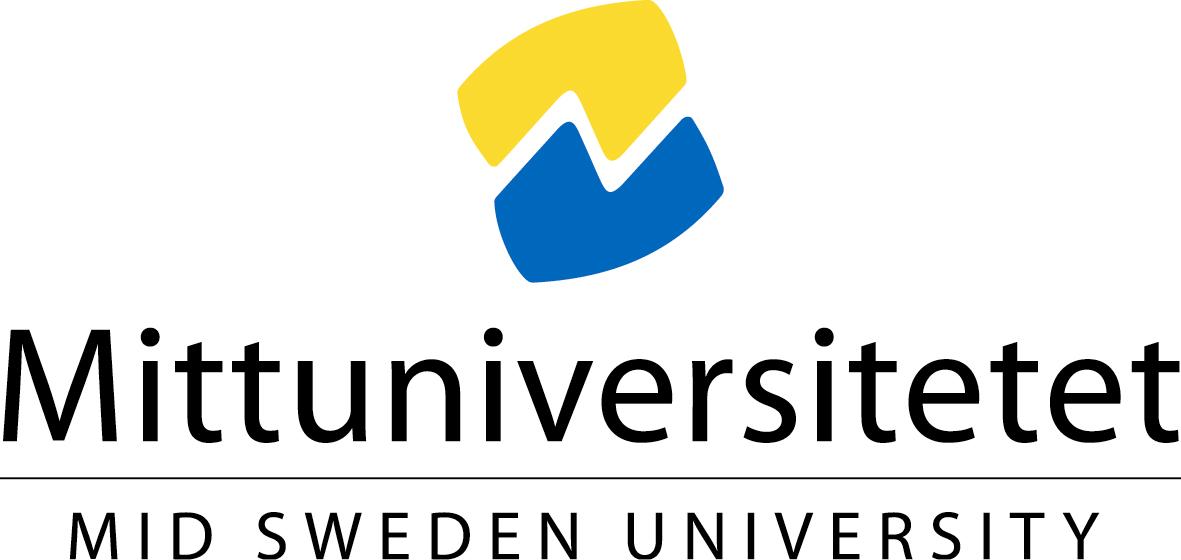 Institutionen för utbildningsvetenskap, SundsvallAnsökan om vfu utomlands och checklista inför resanGrundförutsättningar för utlandsvfu:Den studerande ska vara inskriven enligt normal studietakt.Den studerande ska kunna påvisa att de är registrerade på den aktuella terminen, d v s inte planerar studieuppehåll eller liknande.Den studerande ska vara klar med minst 60 hp studier (två terminer heltidsstudier). Detta gäller inte för studenter som läser KPU.Den studerande ska vara klar med vfu 1.Utlandsvfu ska vara en vanlig vfu så långt det är möjligt.Den vanliga vfu-portfolion ska användas (engelsk översättning av dokument finns tillgängliga ifall de behövs).Efter vfu-perioden ska bedömningsformulär lämnas till kursansvarig för vfu.Uppgifter om den sökande:Uppgifter om den planerade vfu-perioden:Den mottagande skolan/förskolan/verksamheten:Checklista före utlandsvistelsen:Nedanstående lista innehåller de uppgifter som behöver samlas in i förväg av utlandsvistelsen och vilka dokument som ska bifogas för att styrka dessa uppgifter. Kryssa gärna före i rutan till höger för att inte missa något.Härmed intygar ________________________________________________i roll som kursansvarig för Vfu-kursen _____________________________ (kurskod, namn) att avstämningen har genomförts.___________________________________Datum, UnderskriftNamnAdressTelefonE-postKontaktperson i nödfall (inkl. telefon/e-post)Programmet som den sökande läserPlanerade veckor för vfu:nTermin samtvfu-period (2-4)Namn på verksamhetenAdress (inkl. land)Chef för verksamheten (inkl. telefon/e-post)Handledare(inkl. telefon/e-post)CHECK1Kontakt med den utländska vfu-platsenKontakt med den utländska vfu-platsen1.1Den studerande tar kontakt med önskad skola/förskola/verksamhet i utlandet. 1.2Beskriver kraven på vfu:n för den tänkta skola/förskola/verksamhet med hjälp av kursplaner och kursansvariga.1.3Försäkrar sig om att vfu-uppgifterna kan genomföras inom ramen för utlandsvfu:n.1.4Kontrollerar om mottagande skola/förskola/verksamhet kräver ett arvode, meddelas i så fall till vfu-koordinator för lärarutbildningen.Styrkas med: Kopia på e-postväxling med den aktuella skolan/ förskolan/ verksamheten.Styrkas med: Kopia på e-postväxling med den aktuella skolan/ förskolan/ verksamheten.2Den studerande ska ha språkkunskaper motsvarande undervisningsspråk om det krävs av vfu-platsen. Den studerande ska ha språkkunskaper motsvarande undervisningsspråk om det krävs av vfu-platsen. Styrkas med: Kopia på gymnasiebetyg eller motsvarande.Styrkas med: Kopia på gymnasiebetyg eller motsvarande.3Kopia på aktuell studiemeritförteckning bifogas.4Avstämning med kursansvarig för vfuAvstämning med kursansvarig för vfu4.1Kursansvarig kontrollerar och godkänner val av utlandsplacering.4.2Gemensam genomgång av uppgifter inför vfu:n och ev. justeringar.4.3Överenskommelse om vfu-besök via Zoom eller dylikt.Styrkas med: Underskrift av kursansvarig (nedan) eller kopia på epost-växling med kursansvarig.Styrkas med: Underskrift av kursansvarig (nedan) eller kopia på epost-växling med kursansvarig.5Försäkringskortet från Kammarkollegiet ger extraskydd under utlandsvfu:n. Kortet tillhandahålls av International Relations Office och hämtas när resans datum är bestämt.6Den fullständiga Ansökan inklusive samtliga dokument (förutom försäkringskortet) lämnas in till vfu-koordinator för lärarutbildningen för en sista genomgång. Detta kan ske digitalt i de fall ett fysiskt besök är omöjligt.